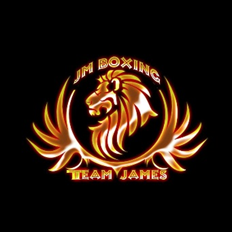 	 BULLETIN D’INSCRIPTION	MUAY THAI /KICK BOXING / K1- COACHING / CARDIO BOXING201… / 201…MAJEUR 		MINEUR *NOM : ____________________________________PRENOM : ________________________________DATE DE NAISSANCE : _____/_____/_____       	       SEXE :	F 		M ADRESSE : __________________________________________________________________________CODE POSTAL : ____________________VILLE :____________________________________________TELEPHONEPersonne à contacter en cas d’urgence : _______________________:__________________ADRESSE E-MAIL : _________________@_____________________________(*) Autorisation parentale obligatoire à remplir(**) Cochez la (les) case(s) correspondant à votre situationAUTORISATION PARENTALE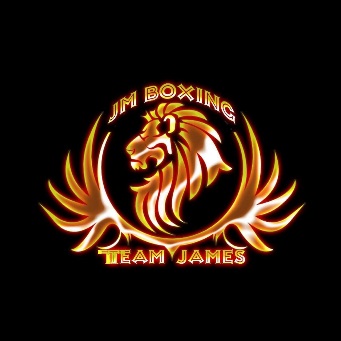 POUR UN ENFANT MINEURJe soussigné(e) _______________________________________________ père /mère / tuteur(*)Autorise mon fils / ma fille / l’enfant cité ci-dessous (*) à pratiquer le Muaythai, le kick boxing, le Cardio boxing, le K-1, le Coaching, sous réserve d’un avis médical favorable. Déclare avoir pris connaissance du règlement intérieur et autorise le J.M Boxing à prendre le cas échéant, toutes mesures (traitement médical, hospitalisation, intervention chirurgical…) rendus nécessaires par l’état de mon enfant dans le service médicale le plus proche du lieu d’activité. Autorise la diffusion des photos et/ou des vidéos de mon enfant, prises uniquement dans le cadre de ces activités, afin de les promouvoir sur des documents impression « papier » et image « internet » de l’association JM Boxing.Nom, prénom de l’enfant mineur : _____________________________________________________Date :								Signature du parent / tuteur(*) Rayez la mention inutileREGLEMENT INTERIEURToute personne suivant un ou des cours au JM Boxing devra respecter ce règlement intérieur. Ce document lui sera remis lors de l’inscription à cet effet.1: L'élèveToute personne suivant les cours de l’association est appelée " élève ".Les mineurs sont acceptés à partir de 5 ans, un formulaire d’autorisation parentale à remplir et signé par leurs parents ou tuteurs est remis avec le bulletin d’inscription, la fiche tarifaire de matériel et le règlement intérieur.2: SantéL'élève certifie ne pas être médicalement interdit de pratique du Muaythai, kick boxing, cardio boxing, K-1 et coaching.L'élève déclare en tout état de cause avoir fait contrôler préalablement par un médecin son aptitude à pratiquer ces sports  et détenir l'attestation en ce sens établie par le médecin de manière à pouvoir la produire àla demande de l’association.3: AssuranceLe club est affilié à la fédération française des sports de contact et de la Fédération de Muaythaï et D.A. Les montants de la licence et de l’assurance sont compris dans la cotisation annuelle.La licence couvre les adhérents contre les accidents qui pourraient survenir pendant les séances deMuaythai, kick boxing, cardio boxing, K-1 et coaching, mais n'est pas une assurance personnelle contre les accidents qui pourraient survenir en dehors des cours et du lieu de pratique de nos activités.4: ResponsabilitéIl appartient aux parents ou tuteurs d'assurer ou de faire assurer la surveillance des enfants en dehors des heures de cours, JM Boxing ne pouvant être tenu pour responsable.JM Boxing ne pourra être tenue responsable en cas de perte ou de vol d'habits ou d'objet ou de tout autre élément appartenant à l’élève.La responsabilité du JM Boxing ne pourra être engagée pour tout préjudice corporel ou matériel, quelle qu'en soit la cause.5: AccèsL’élève doit être muni de sa carte d’adhérent à chaque cours. L’association permet à l'élève de suivre des cours au Gymnase Carpentier - 230 rue du Ménil, 92600 Asnières sur Seine.La tolérance est de 10 minutes pour les retards, JM Boxing peut empêcher l'entrée de l'élève au-delà de ce temps.JM Boxing se réserve le droit, pour des compétitions, tournage vidéo, à ces occasions, de modifier le lieu et/ou l’horaire de pratique de ces activités.Les élèves utiliseront les vestiaires pour se changer, seuls les bouteilles d’eau sont autorisées pendant le cours.Dans les vestiaires ainsi qu'à l'accueil du gymnase, une certaine discrétion sera de règle afin de ne pas déranger le cours.6: Matériel - Equipement - LocauxL'utilisation du matériel « sono et vidéo » est strictement réservée aux professeurs.Tout élève dégradant volontairement ou involontairement le matériel ou les locaux devra en payer les réparations.1/27 : Tenue - EquipementLes élèves s'engagent à apporter un soin constant à la correction et à la propreté de leur tenue.La tenue adéquate à la pratique de ce sport doit être appliquée selon l’équipement sportif requis.Les bijoux (montres, bracelets, boucles d'oreilles, piercings, bagues) sont à éviter.8: Conditions financièresL'élève déclare avoir bien pris connaissance des tarifs (adhésion, cotisationetéquipement), des modes de paiement et de la durée de validité de son adhésion à JM Boxing.L’élève a la possibilité d’acheter l’équipement sportif au club.L’élève doit avoir réglé la totalité de sa cotisation annuelle, au plus tard 90 jours après le jour de l’inscription.Les cartes de licence sont nominative et ne peuvent être ni prêtées ni vendues.9: Remboursement Aucun remboursement ne sera accordé après inscription, quelle qu'en soit la cause.10: Fermeture du centreJM Boxing se réserve le droit d'annuler un cours ou de modifier les horaires. L’association se réserve le droit de ne pas donner des cours pendant les vacances scolaires de l'Académie dont elle dépend, les jours fériés et les ponts (ascension,....).11: Exclusion de l'élèveLe non règlement total de la cotisation annuelle à échéance mentionnée dans le paragraphe des conditions financières, peut entraîner une suspension des cours pour l’élève jusqu’à obtention du solde ou une exclusion définitive.Toute agressivité verbale ou physique envers les permanents du JM Boxing, les professeurs ou un autre élève pourra entraîner l'exclusion temporaire ou définitive de l’élève, sans aucun remboursement.Les téléphones portables des élèves devront être éteints ou en mode silencieux pendant le cours, le professeur pourra exclure un élève dont le portable dérangerait son cours, le cours ne sera pas remboursé.Il est interdit de fumer dans l'enceinte du gymnase ou tout autre lieu de pratique des activités de l’association. A cette occasion, l’élève pourra être exclu également sans remboursement du cours.Le non-respect du règlement intérieur ou des conditions d'inscription entraîneral'exclusion immédiate et définitive de l'élève sans aucun remboursement.Lu et approuvé par l’élèveet/ou par le(s) parent(s) ou tuteur (si élève mineur) :Nom: ……………………………………….…..… Prénom : …………………………..………………..(+ nom/prénom de l’élèvesi mineur) : ……………………………………….…..………………………………………….…..…Date : le …………./…………./.…………Signature                                                                                                                                                                                                  2/2DOMICILEPORTABLEPROFESSIONNELENFANTS**ENFANTS**ADULTES**ADULTES**5 à 9 ans Cotisation + licence Soit 210 €uros10 à 14 ans Cotisation + licence Soit 235 €uros15 et 16 ans Cotisation + licence Soit 310 €uros17 ans et + Cotisation + licence Soit 360 €urosTOTAL ANNUEL 210 €urosTOTAL ANNUEL235 €urosTOTAL ANNUEL310 €urosTOTAL ANNUEL360 €urosRESERVATION**CHEQUE**ESPECES**BON CAF**PASS 92**15€/dossier +LESOLDE A L’INSCRIPTION(dès le 1er cours)En 1 fois :__________€En 2 fois :①__________€②__________ €__________€__________€__________€